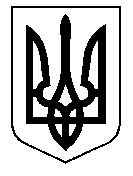 ТАЛЬНІВСЬКА РАЙОННА РАДАЧеркаської областіР  І  Ш  Е  Н  Н  Я22.07.2016                                                                                     № 8-30/VІІПро затвердження технічної документації з нормативної грошової оцінки земельних ділянок                                 загальною площею 6,0000 га, для ведення товарного сільськогосподарського виробництва ФОП Петренку С.М., яка розташована в адмінмежах Мошурівської сільської ради Відповідно до статті 10 Земельного кодексу України та пункту 21 частини 1 статті 43, статті 59 Закону України «Про місцеве самоврядування в Україні», статті 23 Закону України «Про оцінку земель», Порядку нормативної грошової оцінки земель сільськогосподарського призначення та населених пунктів, затвердженого наказом Держкомзему України, Міністерства аграрної політики України, Міністерства будівництва, архітектури та житлово-комунального господарства України, Української академії  аграрних наук від 27.01.2006 № 18/15/21/11, зареєстровано в Міністерстві юстиції України 05.04.2006 за № 388/12262, розглянувши заяву ФОП Петренка С.М. та технічну документацію з нормативної грошової оцінки земельних ділянок площею 6,0000 га, розроблену ТОВ «Земельно-кадастрове бюро», враховуючи позитивний висновок державної експертизи землевпорядної документації  від 24.06.2016 року               № 943-16 та постійної комісії районної ради з питань агропромислового розвитку та природних ресурсів, районна рада  ВИРІШИЛА:Затвердити технічну документацію з нормативної грошової оцінки земельних ділянок загальною площею – 6,0000 га, яка надана в користування на умовах  оренди фізичній особі –підприємцю Петренку Сергію Миколайовичу, для ведення товарного сільськогосподарського виробництва, із земель державної власності, які відносяться до земель сільськогосподарського призначення, вид угідь – рілля, за адресою: 20432, Черкаська область, Тальнівський район, адмінмежі Мошурівської  сільської ради, за межами населеного пункту.Взяти до відома, що:2.1. вартість земельних ділянок з урахуванням коефіцієнту індексації 4,796 на дату оцінки 07 квітня 2016 року становить – 209 944,60 грн. (двісті дев’ять тисяч дев’ятсот сорок  чотири  гривні  60 копійок), в тому числі;ділянка № 1 площею – 1,0000 га – 35632,61 грн. (тридцять п’ять тисяч шістсот тридцять дві гривні 61 копійка);ділянка № 2 площею – 5,0000 га – 174311,99 грн. (сто сімдесят чотири тисячі триста одинадцять  гривень 99 копійок);2.2 ділянка № 1 кадастровий номер 7124087000:01:001:2055; ділянка № 2 кадастровий номер 7124087000:01:001:20562.3 технічна документація з нормативної грошової оцінки земельних ділянок зберігається у Відділі Держгеокадастру  у Тальнівському районі.Контроль за виконанням рішення покласти на постійну комісію районної ради з питань агропромислового розвитку та природних ресурсів.Голова районної ради                                                                            В. Любомська